Oferty pracyaktualne na dzień 25.02.2020 rokuOFERTY STAŻU DO 30 ROKU ŻYCIA- Asystent ds. księgowości (Biuro Rachunkowe Eurofinanse )- Magazynier ("BASTA")- Malarz budowlany (Usługi Transportowo Budowlane Sławomir Barczyński)- Operator urządzeń oczyszczania ścieków (ZWiK Chełmno)- Robotnik gospodarczy (TRANSPORT Janusz Andrysiak) - Robotnik gospodarczy (Urząd Miasta)- Technik prac biurowych (Zespół Szkół Ogólnokształcących nr 1 w Chełmnie)OFERTY STAŻU PO 30 ROKU ŻYCIA- Asystent ds. księgowości (Biuro Rachunkowe Eurofinanse )- Handlowiec (sklep AWIS Wiesław Chojnicki)- Kasjer-Sprzedawca (PEPCO Chełmno, ul. Hallera)- Magazynier ("Beti" Mateusz Kordowski)- Monter bram (F.H.U. Gru- Blach)- Operator urządzeń oczyszczania ścieków (ZWiK Chełmno)- Pomocniczy robotnik budowlany (PUH Piotr Karaś)- Sprzedawca (Firma Handlowa "BEATA")- Technik prac biurowych (Zespół Szkół Ogólnokształcących nr 1 w Chełmnie)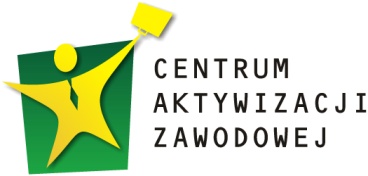 POWIATOWY URZĄD PRACYul. Świętojerska 1, 86-200 Chełmno, tel./fax: 56/ 686-00-41chelmno.praca.gov.pl    e-mail: chelmno@chelmno.praca.gov.pl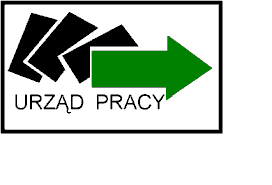 StanowiskoMiejsce pracyWymaganiaInformacjeBarmanChełmnoWykształcenie zawodowe, doświadczenie na podobnym stanowisku, umiejętność obsługi konsumentaFirma usługowa WIOLA Wioletta Mrózul. 22 Stycznia 23/2, 86-200 Chełmnotel. : 605-036-951HydraulikChełmżaInformacja u doradcy klientaF. H. U. P. „ARIS” Rolbiecki ZbigniewGrzegorz 8, 87-140 Chełmżatel.: 605-034-748e-mail: rolbiecki@o2.plKamieniarzTeren powiatu chełmińskiegoWykształcenie zawodowe, praca w zespole, obsługa wózka widłowego, mile widziane prawo jazdy kat. BZakład pogrzebowy „ZNICZ” B. Stachuraul. Toruńska 21, 86-200 Chełmnotel: 663-383-482Kierowca Autobusu ChełmnoPrawo jazdy kat. DArriva Bus Transport Polska sp. z o.o.Nad Groblą 15, 86-200 ChełmnoTel: 722-030-766e-mail: ell.piotrowska@arriva.plKierowca autobusuWoj. Kujawsko-pomorskiePrawo jazdy kat. DUprawnienia na przewóz osóbMin. 3 lata doświadczeniaUmiejętność nawiązywania kontaktu z ludźmiDARO-BUS Dariusz Kamińskiul. Chociszewskiego 4/1, 86-200 Chełmnotel.: 507-150-125Kierowca samochodu dostawczegoChełmnoInformacja u doradcy klientaDonatella Trans AUTO HANDELKrzysztof Górnyul. Grudziądzka 32/186-200 ChełmnoKlejarzChełmnoWykształcenie zasadnicze zawodowe, mile widziane doświadczenie zawodoweIMS Sofa Sp. z o.o. ul. Bydgoska 50, 85-790 Bydgoszcztel. 664-942-490KucharzUnisławInformacja u doradcy klientaFirma Gastronomiczno Usługowo Handlowa „HEŃKO” Piotr NowickiMagazynierPapowo-BiskupieInformacja u doradcy klienta„Ziemart” Sylwia Kotowicz
Papowo Biskupie 68, 86-221 Papowo BiskupieMechanikUnisławInformacja u doradcy klientaJan Pełka Blacharstwo- Lakiernictwoul. Rzemieślnicza 13, 86-260 UnisławMechanik napraw pojazdów samochodowych (elektormonter)ChełmnoMin. zawodowe (mile widziany profil mechanik samochodowy lub elektromechanik samochodowy), mile widziane doświadczenie zawodoweArriva Bus Transport Polska Sp. z o.o.Nad Groblą 15, 86-200 ChełmnoTel: 722-330-686Mechanik pojazdów samochodowychUnisławWykształcenie zawodowe, 2 lata doświadczenia w zawodzie, umiejętności do pracy na stanowiskuZakład Elektromechaniki Pojazdowej Wiesław ŁatkaUl. Szeroka 7, 86-260 UnisławTel: 605-920-052Monter mebliLisewoInformacja u doradcy klienta„Wolski Meble” Arkadiusz Wolski
ul. Chełmińska 11, 86-230 LisewoMonter sieci wodnych i kanalizacyjnychChełmnoInformacja u doradcy klientaZakład Wodociągów i Kanalizacji w Chełmnieul. Nad Groblą 2, 86-200 ChełmnoMurarzWoj. Kujawsko-pomorskieDoświadczenie zawodowe na stanowisku murarza "Adaptacja" Eugenia Płócienniczak-Wójcikul. Malinowskiego 3/43, 86-300 Grudziądztel. 791-340-175Nauczyciel przedmiotów zawodowych w technikum mechatronicznymGrubnoWykształcenie wyższe (magisterskie), przygotowanie pedagogiczne, znajomość mechatroniki, doświadczenie w zawodzie nauczycielaZespół Szkół Centrum Kształcenia Zawodowego im. Ignacego Łyskowskiego w GrubnieGrubno 56, 86-212 Grubnotel. : 56 686-21-78e-mail: grubsek@op.plNauczyciel przedmiotów zawodowych w zakresie grafiki i poligrafii cyfrowejGrubnoWykształcenie wyższe (magisterskie), przygotowanie pedagogiczne, doświadczenie w zawodzie nauczycielaZespół Szkół Centrum Kształcenia Zawodowego im. Ignacego Łyskowskiego w GrubnieGrubno 56, 86-212 Grubnotel. : 56 686-21-78e-mail: grubsek@op.plNauczyciel przedmiotów zawodowych w zakresie technologii żywności i żywienia człowiekaGrubnoWykształcenie wyższe (magisterskie), przygotowanie pedagogiczne, znajomość technologii żywności i żywienia człowieka, doświadczenie w zawodzie nauczycielaZespół Szkół Centrum Kształcenia Zawodowego im. Ignacego Łyskowskiego w GrubnieGrubno 56, 86-212 Grubnotel. : 56 686-21-78e-mail: grubsek@op.plNauczyciel przedmiotów zawodowych z zakresu hotelarstwaGrubnoWykształcenie wyższe (magisterskie), przygotowanie pedagogiczne, umiejętność zarządzania w hotelarstwie i gastronomii, doświadczenie w zawodzie nauczycielaZespół Szkół Centrum Kształcenia Zawodowego im. Ignacego Łyskowskiego w GrubnieGrubno 56, 86-212 Grubnotel. : 56 686-21-78e-mail: grubsek@op.plNauczyciel przedmiotów zawodowych z zakresu mechanizacji rolnictwaGrubnoWykształcenie wyższe (magisterskie), przygotowanie pedagogiczne, znajomość maszyn i urządzeń rolniczych, doświadczenie w zawodzie nauczycielaZespół Szkół Centrum Kształcenia Zawodowego im. Ignacego Łyskowskiego w GrubnieGrubno 56, 86-212 Grubnotel. : 56 686-21-78e-mail: grubsek@op.plObsługa pogrzebowaTeren powiatu chełmińskiegoWykształcenie zasadnicze zawodowe, praca w zespole, mile widziane prawo jazdy kat. BZakład pogrzebowy „ZNICZ” B. Stachuraul. Toruńska 21, 86-200 Chełmnoel: 663-383-482Opiekun/opiekunkaMgoszczInformacja u doradcy klientaDom Pomocy Społecznej Mgoszcz 54, 86-230 LisewoPomocnik budowlanyGrzybnoChęci do pracyUsługi Remontowo- Budowlane "MIŚ- BUD"Michał JasińskiGrzybno 75, 86-260 UnisławTel: 726-891-613Pomocnik elektromonteraPowiat chełmińskiPrawo jazdy kat. BMile widziane doświadczenie w branży elektrycznej KAR-TEL Karol Soja ul. Frednowy 5014-200 Iławatel.: 518-420-261Pracownik fizycznyTeren powiatu chełmińskiegoWykształcenie zasadnicze zawodowe, praca w zespole, mile widziane prawo jazdy kat. BZakład pogrzebowy „ZNICZ” B. Stachuraul. Toruńska 21, 86-200 Chełmnotel: 663-383-482Pracownik magazynuChełmnoWykształcenie zasadnicze zawodoweIMS Sofa Sp. z o.o. ul. Bydgoska 50, 85-790 Bydgoszcztel. 664-942-490Przedstawiciel handlowyWoj. Kujawsko-pomorskieWykształcenie min. średnieUmiejętność komunikowania się i budowania relacji, samodzielnośćPrawo jazdy kat. bMile widziane doświadczenie w sprzedażyKONKRET Sp. z o. o. Sp. kul. Dworcowa 15A, 86-200 Chełmnoe-mail: kadry@konkret.net.plSpecjalista ds. eksportuStolnoWykształcenie: średnie, podstawowa obsługa MS Excel, MS Word, MS Outlook, Mozilla ThunderbirdZnajomość języka niemieckiego na poziomie B2Wheel Trade Dariusz WichlińskiWabcz 60/2. 86-212 Stolnoe-mail: dariusz@wheeltrade.plSpecjalista ds. sprzedaży internetowej ChełmnoWykształcenie min. średnie, obsługa pakietu MS OFFICE oraz programów graficznychMile widziane doświadczenie na podobnym stanowiskuZnajomość języka angielskiego na poziomie podstawowymSISO-POL Bobin SC Jacek Bobin ul. Chociszewskiego 2,86-200 Chełmnotel.: 602-454-226Cv proszę o przesłanie na adres e-mail: jacek.bobin@siso-pol.plSprzedawcaWąbrzeźnoInformacja u doradcy klientaSalon Meblowy Arkadiusz GrabowskiKornatowo 7/1, 86-230 LisewoTel: 503-525-000Stolarz meblowyBrzozowoInformacja u doradcy klienta„CHOMPŁYT” Wojciech Prełowskiul Długa 11a, 86-253 BrzozowoSzwaczka maszynowaDolne WymiaryInformacja u doradcy klientaZakład krawiecki Mariola KotapkaDolne wymiary 54, 86-200 ChełmnoWulkanizatorŻyglądInformacja u doradcy klientaSemitrailer Marcin ZielińskiŻygląd 55, 86-221 Papowo Biskupie